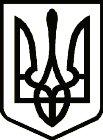 УкраїнаНОВГОРОД-СІВЕРСЬКА МІСЬКА РАДАЧЕРНІГІВСЬКОЇ ОБЛАСТІ(сорок третя сесія VІІ скликання)РІШЕННЯ07 лютого 2019 року							                         № 783Про затвердження Комплексної програмисоціальної підтримки учасників антитерористичноїоперації, операції Об'єднаних сил, членів їх сімей,бійців добровольців у населених пунктах Новгород-Сіверської міської ради на 2019 рікКеруючись статтями 25, 26, 59 Закону України "Про місцеве самоврядування в Україні", ст. 91 Бюджетного кодексу України, з метою забезпечення виконання Законів України "Про статус ветеранів війни, гарантії їх соціального захисту", "Про соціальний  і правовий захист військовослужбовців та членів їх сімей", рішень центральних органів влади щодо соціального захисту військовослужбовців і поранених учасників антитерористичної операції, операції Об'єднаних сил, соціального захисту їх сімей, бійців добровольців, вшанування пам'яті загиблих у ході проведення АТО, ООС міська рада ВИРІШИЛА:1. 	Затвердити Комплексну програму соціальної підтримки учасників антитерористичної операції, операції Об'єднаних сил, членів їх сімей, бійців добровольців у населених пунктах Новгород-Сіверської міської ради                на 2019 рік (далі - Програма), що додається.2. 	Фінансовому управлінню міської ради передбачити кошти на виконання Програми в межах наявних фінансових ресурсів та відповідно до законодавства з питань формування міського бюджету.3. 	Управлінню соціального захисту населення, сім'ї та праці міської ради, яке є головним розпорядником коштів, забезпечити виконання Програми.	4. Рішення 25-ої сесії міської ради VII скликання від 22 листопада 2017 року №481 "Про затвердження Комплексної програми соціальної підтримки учасників антитерористичної операції та членів їх сімей у місті Новгороді-Сіверському на 2018 - 2019 роки" вважати таким, що втратило чинність               з 01 лютого 2019 року.5. Контроль за виконанням рішення покласти на постійну комісію міської ради з питань планування, бюджету та комунальної власності.Міський голова 								          О. Бондаренко